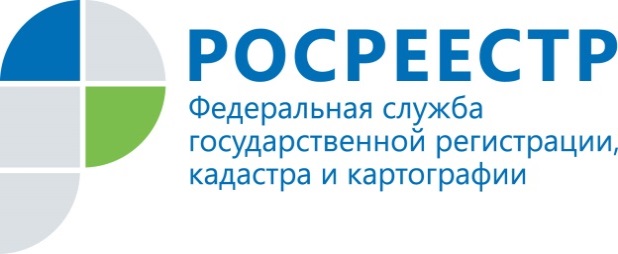 Результаты работы Комиссии по оспариванию кадастровой стоимости в III квартале 2016 годаНесмотря на то, что прошло несколько лет с момента определения Налоговым кодексом Российской Федерации и Земельным кодексом Российской Федерации кадастровой стоимости земельных участков в качестве базовой величины для исчисления платы за землю, процедура определения адекватной кадастровой стоимости находится  в стадии созревания. В связи с этим процедура оспаривания кадастровой стоимости как нельзя актуальна в настоящее время. Одним из основных направлений деятельности Управления Росреестра по Смоленской области в сфере государственной кадастровой оценки объектов недвижимости является его участие в рассмотрении споров о результатах определения кадастровой стоимости. Действующее законодательство предусматривает два пути оспаривания: в комиссии по рассмотрению споров о результатах определения кадастровой стоимости, созданной при территориальном органе Росреестра, и в суде. Комиссия по рассмотрению споров о результатах определения кадастровой стоимости, созданная при Управления Росреестра по Смоленской области (Комиссия), рассматривает споры о результатах определения кадастровой стоимости различных категорий земель и иных объектов недвижимости на территории Смоленской области, и (или) территории муниципального образования, находящегося на территории Смоленской области. С помощью подачи заявления в Комиссию заинтересованные лица получили возможность решить проблему несогласия с размером кадастровой стоимости. Кроме того, при подаче заявления в Комиссию не нужно платить государственную пошлину.По итогам  III квартала 2016 года Комиссией  по рассмотрению споров о результатах определения кадастровой стоимости при Управления Росреестра по Смоленской области проведено 7 заседаний.За указанный период поступило 77 заявлений о пересмотре результатов определения кадастровой стоимости. Из них принято к рассмотрению 70 заявлений, 7 заявлений отклонено секретарем Комиссии.Из рассмотренных 70 заявлений в отношении 67 приняты решения об определении кадастровой стоимости земельных участков в размере рыночной стоимости, в отношении 3 заявлений приняты решения об отклонении заявлений.Пресс-служба Управления Росреестра по Смоленской области67_upr@rosreestr.ru214025, г. Смоленск, ул. Полтавская, д.8